中華民國西洋棋協會【110年西洋棋親子活動推廣體驗營-南投縣】活動辦法西洋棋 通常被稱為智力的遊戲，是訓練大腦的最佳運動。世界學者做過許多研究論文，其中實驗得到的結果證明西洋棋對各級學子好處多多。因此，希望藉由此次活動讓更多的民眾體驗西洋棋，從遊戲中加深印象，發掘西洋棋的趣味性，親子共同完成能增進親子關係、同儕交流外，也能了解學習西洋棋的益處。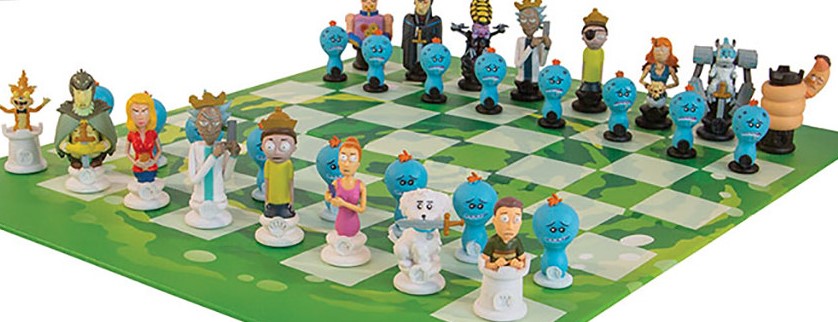 依  據: 本活動奉教育部體育署110年11月16日臺教體署全(三)字第1100041720號函辦理。活動宗旨：透過活動讓更多人認識西洋棋這個健康、快樂、益智的智力運動，訓練邏輯理性的思考模式，並促進西洋棋運動普及化。指導單位：教育部體育署主辦單位：中華民國西洋棋協會 協辦單位：同德學校財團法人南投縣同德高級中等學校招收對象：對西洋棋有興趣、零基礎的學生、教師與家長活動日期：110年11月27日(星期六) 活動地點：同德學校財團法人南投縣同德高級中等學校            (南投縣草屯鎮中正路培英巷8號)報名費用：免費。(每場限制40人)活動內容：0930-1010第一梯報到西洋棋基礎課程(介紹規則)-40分鐘1010-1040西洋棋有獎問答-30分鐘1040-1130親子下棋活動-50分鐘 1130-1210第二梯報到西洋棋基礎課程(介紹規則) -40分鐘1210-1240西洋棋有獎問答-30分鐘 1240-1330親子下棋活動-50分鐘 1330-1410第三梯報到西洋棋基礎課程(介紹規則)-40分鐘1410-1440西洋棋有獎問答-30分鐘1440-1530親子下棋活動-50分鐘1530-1610第四梯報到西洋棋基礎課程(介紹規則)-40分鐘1610-1640西洋棋有獎問答-30分鐘1640-1730親子下棋活動-50分鐘報名截止日: 110年11月26日17:00 止。            洽詢電話: 協會:02-87711435                      活動聯絡人:楊公亮 0988-018069        報名方式:BeClass線上報名: https://www.beclass.com/rid=25465a8618de26cac98e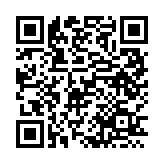 2.活動聯絡人e-mail: austin3309austin3309@yahoo.com.tw本活動投保相關公共意外責任險每一人個人體傷亡責任保險金額新臺幣3,000,000元每一意外事故體傷亡責任保險金額新臺幣15,000,000元每一意外事故財損失責任保險金額新臺幣2,000,000元保險期間內之最高賠償金額新臺幣34,000,000元每一次意外事故自負額新臺幣2,500元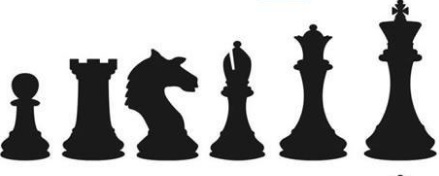 110年西洋棋親子活動推廣體驗營-南投縣[報名表]110年西洋棋親子活動推廣體驗營-南投縣[報名表]110年西洋棋親子活動推廣體驗營-南投縣[報名表]110年西洋棋親子活動推廣體驗營-南投縣[報名表]姓名就讀學校出生年月日梯次家長姓名連絡電話本人同意所提供個人資料作為大會辦理活動使用。***活動當天請參與者全程配戴口罩***同意人(簽名): 本人同意所提供個人資料作為大會辦理活動使用。***活動當天請參與者全程配戴口罩***同意人(簽名): 本人同意所提供個人資料作為大會辦理活動使用。***活動當天請參與者全程配戴口罩***同意人(簽名): 本人同意所提供個人資料作為大會辦理活動使用。***活動當天請參與者全程配戴口罩***同意人(簽名): 